Unit 2 Study GuideBe able to identify evidence that supports the defining moments in each of the following stories:*Tool to use: Synthesis Chart for Unit 2Where I’m FromFunny in FarsiKaffir BoyPick OnePersepolisGrape SherbetThanksgiving: A Personal HistoryBe able to label the following elements of a graphic novel: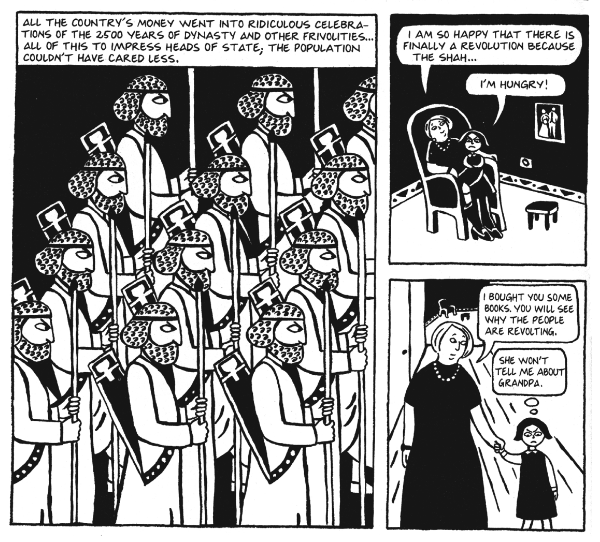 *Tool to use: Literary Term Chart (green paper)Panel, Gutters, Dialogue Balloons, Thought Bubbles, Captions, Sound Effects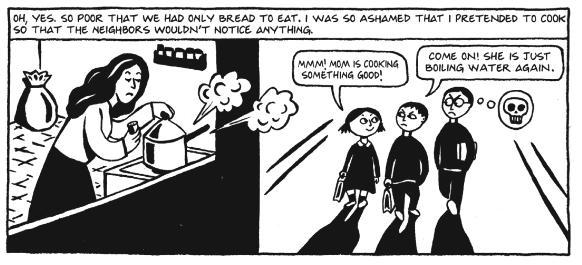 Be able to define and identify examples of the following literary terms:*Tool to use: Literary Term Chart (green paper)AnaphoraMemoirSyntaxSettingDynamic CharacterStatic CharacterPoint of ViewSequence of EventsThemePersonaImageryDictionDenotationConnotationAllusionFor 1 selection you haven’t read before, you will be asked questions including but not limited to the following:Author’s choices/stylistic choices such as use of descriptive language and its effectsInfluences on the narrator of a storyIdentifying evidence to support your answers to questionsWriting a theme statement using the framework we have practiced in classFor 1 selection you have read in class, you will be asked to write in a CEI paragraph response to the following prompt: “What is the defining moment of the narrator?”